UNIDADES TECNOLÓGICAS DE SANTANDERDIRECCIÓN DE INVESTIGACIONES Y EXTENSIÓN PLAN BIENAL 2022– 2024GRUPO DE INVESTIGACIÓN SOCIOECONÓMICAS Y EMPRESARIALES DE BARRANCABERMEJA - GISEEB, ADSCRITO A LOS PROGRAMA ADMINISTRACIÓN DE EMPRESAS, CONTADURÍA PÚBLICA Y SUS CICLOS PROPEDÉUTICOS TECNOLOGÍA EN GESTIÓN EMPRESARIAL Y TECNOLOGÍA EN CONTABILIDAD FINANCIERA DE LA FACULTAD DE CIENCIAS SOCIOECONÓMICAS Y EMPRESARIALES DEL CAMPUS BARRANCABERMEJA, SANTANDER COL0229101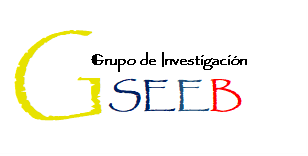 Autor:René Mauricio Peñarredonda QuinteroLíder del grupo de investigación Dirigido a:Javier Mauricio Mendoza ParedesDirector administrativo de Investigaciones y Extensión Lugar y fecha de emisión:Bucaramanga, 13 de septiembre de 2022Derechos Reservados © 20XX. Unidades Tecnológicas de Santander. No está permitida la reproducción total o parcial de este documento, ni su tratamiento informático, ni la impresión de ninguna forma o por cualquier medio, ya sea electrónico, mecánico, por fotocopia, por registro u otros métodos, sin el permiso previo y por escrito de los derechos de autor del propietario.INTRODUCCIÓNDentro de los ejes misionales de las Unidades Tecnológicas de Santander se encuentra la investigación, este debe trabajar de la mano como una triada entre la docencia y la extensión con el propósito de contribuir al desarrollo socio-económico, científico, tecnológico, ambiental y cultural de la sociedad, como lo describe la misión institucional.  Los programas de Administración de Empresas, Contaduría Pública y sus ciclos propedéuticos Tecnología en Gestión Empresarial y Tecnología en Contabilidad Financiera de la facultad de Ciencias Socioeconómicas y Empresariales del campus Barrancabermeja, Santander, crea el grupo de investigación GISEEB, facilitando el desarrollo e implementación de procesos de investigación desde el aula de clase, siendo una actividad importante de los procesos de enseñanza significativa promulgado por ministerio de educación nacional.  El colectivo de investigación se llama Grupo de Investigación Socioeconómicas y Empresariales de Barrancabermeja, GISEEB, creado el 2 de septiembre de 2022 mediante acta de conformación N°01 y aprobado por la Dirección de Investigación y Extensión de las Unidades Tecnológicas de Santander mediante acta N°12092022 del 12 de septiembre del 2022.  Actualmente, el grupo GISEEB tiene código Minciencias COL0229101, sus integrantes son investigadores de la FCSEE del campus Barrancabermeja que venían desarrollando investigación en el Grupo DIANOIA y a partir de la fecha mencionada pertenecen al nuevo grupo de investigación GISEEB. Desde su creación, se está aunando esfuerzos para contribuir al desarrollo socio-económico, científico, tecnológico, ambiental y cultural de Barrancabermeja y sus regiones aledañas mediante actividades y procesos de investigación que pasaran a ser avaladas por Minciencias en convocatorias futuras para la categorización del grupo y la de sus integrantes.Según la ley 30 de 1992, la investigación es una de sus funciones sustantivas; como lo promulga la misión, es un compromiso; y como lo declara el PEI (UTS, 2020), es un fundamento institucional; que se desarrolla en tres frentes: La investigación formativa (por medio de semilleros de investigación y las metodologías activas que se aplican en el aula), la investigación en sentido estricto y la articulación universidad empresa estado (bajo la formación de grupos de investigación y el apoyo de la oficina de proyección social). Todo esto dirigido desde la coordinación de los programas de la Facultad Ciencias Socioeconómicas y empresariales del campus Barrancabermeja, orientados por la Dirección de investigaciones, y articulado con los procesos curriculares, y las funciones sustantivas de docencia y proyección social.Las líneas de investigación del grupo GISEEB son dos: la primera Estudios Económicos, Empresariales y Sociales, la segunda Estudios Contables y Financieros y que tiene como objetivo Desarrollar procesos y actividades de investigación en sentido estricto y formativa mediante los resultados de la producción en Generación de nuevo conocimiento, Desarrollo tecnológico e innovación, Apropiación social del conocimiento y formación en recurso humano, para contribuir al desarrollo socioeconómico y empresarial de Barrancabermeja y zona de influencia.DIRECCIONAMIENTO ESTRATÉGICO AntecedentesEl grupo de investigación GISEEB se creó 2 de septiembre de 2022 mediante acta de conformación N°01 y aprobado por la Dirección de Investigación y Extensión de las Unidades Tecnológicas de Santander mediante acta N°12092022 del 12 de septiembre del 2022.  Actualmente, el grupo GISEEB fue oficializado en el GRUPLAC en septiembre de 2022 con código Minciencias COL0229101.Actualmente, el grupo no es reconocido y/o categorizado por minciencias. GISEEB está en una etapa de planeación y organización para iniciar con las diferentes actividades de investigación formativa y aplicada para poder aplicar a futuras mediciones de minciencias. Los integrantes del grupo de investigación tienen experiencia en procesos de investigación en las Unidades Tecnológicas de Santander. MisiónEl Grupo de investigación GISEEB de las Unidades Tecnológicas de Santander campus Barrancabermeja, lo conforman un colectivo de profesionales de las ciencias socioeconómicas y empresariales dedicados a la generación de procesos de investigación, encaminados a satisfacer las necesidades del macro y micro entorno empresarial, creando valor a las organizaciones y al desarrollo socioeconómico de Barrancabermeja y su zona de influencia  en la generación, aplicación y transferencia de nuevos conocimientos.VisiónPara el año 2026 el grupo de investigación GISEEB será reconocido en el ámbito regional y nacional en la producción de generación del nuevo conocimiento, en actividades de desarrollo tecnológico e innovación, de apropiación social del conocimiento y en la formación en recurso humano para contribuir al desarrollo socioeconómico de la región y el país. Objetivos estratégicosObjetivo GeneralDesarrollar procesos y actividades de investigación en sentido estricto y formativa mediante los resultados de la producción en Generación de nuevo conocimiento, Desarrollo tecnológico e innovación, Apropiación social del conocimiento y formación en recurso humano, para contribuir al desarrollo socioeconómico y empresarial de Barrancabermeja y zona de influencia.Objetivos EspecíficosFomentar la articulación de procesos de investigación en los cursos académicos de los programas Administración de Empresas, Contaduría Pública y sus ciclos propedéuticos Tecnología en Gestión Empresarial y Tecnología en Contabilidad Financiera de la Facultad de Ciencias Socioeconómicas y Empresariales del campus BarrancabermejaApoyar procesos de formación en investigación que contribuya al fomento de la cultura investigativa en la comunidad académica de la Facultad de Ciencias Socioeconómicas y Empresariales de las Unidades Tecnológicas de Santander del campus Barrancabermeja por medio de proyectos de aula, semilleros de investigación y proyectos de grado. Liderar proyectos de investigación encaminados al aprovechamiento de las oportunidades y solución a las necesidades del micro y macro entorno de la región en términos de productividad, competitividad, sostenibilidad y sustentabilidad del sector productivo, empresarial y social.Gestionar alianzas para ejecutar proyectos de investigación en sentido estricto y formativa mediante convenios u acuerdos con instituciones públicas y privadas de la región. Participar en cada una de las convocatorias Nacionales para el Reconocimiento y Medición de Grupos de Investigación, Desarrollo Tecnológico o de Innovación y para el Reconocimiento de Investigadores del SNCTeI, mediante los lineamientos de las Unidades Tecnológicas de Santander. ValoresResponsabilidad: Es necesario contar con un talento humano comprometida con su l trabajo para el logro de los objetivos del grupo, por eso los integrantes de GISECF tienen el enfoque claro de la responsabilidad tanto con la comunicad académica y la sociedad.Excelencia: Siempre prestos a implementar las mejores practicas y el mejoramiento continuo en los procesos de investigación para el logro de los resultados propuestos por el grupo.Trabajo en equipo:  Los integrantes GISECF siempre están prestos a Trabajar mancomunadamente con la comunidad académica de la institución y la sociedad para el desarrollo de la región y el país.Ética: Dentro de un marco normativo legal, de derechos y de respeto, los integrantes de GISECF propende las buenas prácticas en investigación.Pertenencia: Los Integrantes de GISEEB se siente identificados y orgullosos con el grupo y por ende por las Unidades Tecnológicas de Santander.Puntualidad: uno de los recursos mas valiosos es el tiempo, por tal razón los integrantes de GISEEB tienen la disciplina de estar a tiempo para cumplir los diferentes compromisos adquiridos en el proceso y en las actividades de investigaciónActividades El Grupo de investigación GISEEB se compromete a trabajar las siguientes actividades de investigación:Desarrollo de proyectos encaminados a la producción en generación de productos de investigación e innovación que impacten a la comunidad productiva, empresarial y social de la región.Establecer convenios o acuerdos de cooperación para el desarrollo de actividades de investigación en sentido estricto y formativa.Socializar los resultados de investigación del grupo en eventos científicos, técnicos, tecnológicos y de emprendimientos a nivel local, regional y Nacional.Divulgar los resultados del proceso investigativo en sentido estricto y formativo en revistas indexadas y no indexadas del país y a nivel internacional.Direccionar trabajos de grado para apoyar el desarrollo de proyectos de investigación en sentido estricto, encaminadas a desarrollar las líneas de investigación del grupo.Elaborar proyectos de aula y proyectos de semilleros de investigación para fortalecer la cultura investigativa en la comunidad académica.Los integrantes del grupo de investigación deben subir y actualizar el cvlac de manera periódica los diferentes productos u actividades realizadas Integrantes Líneas de investigación Tabla 1. Líneas de investigación del grupoSemilleros de investigaciónLos semilleros de investigación adscritos al Grupo de Investigación GISEEB son DRUCKER y GICOFI.  A continuación, la información de cada semillero:4.1 Semillero de Investigación DRUCKEREl semillero de Investigación Drucker fue creado bajo acta N.º 02 – 06 del 04 de 2016, convocada por Grupo de Investigación Barrancabermeja y Coordinación del programa de Tecnología en gestión Empresarial y Administración de Empresas perteneciente a la Facultad Ciencias Socioeconómicas y Empresariales, inicialmente estaba adscrito al Grupo de Investigación DIANOIA y a partir del 2 de septiembre de 2022 queda adscrito Grupo de Investigación GISEEB. Líneas de investigaciónCompetitividad, Productividad Empresarial, Desarrollo Económico, Innovación Y Creatividad, Desarrollo Organizacional. EmprendimientoLogo del semillero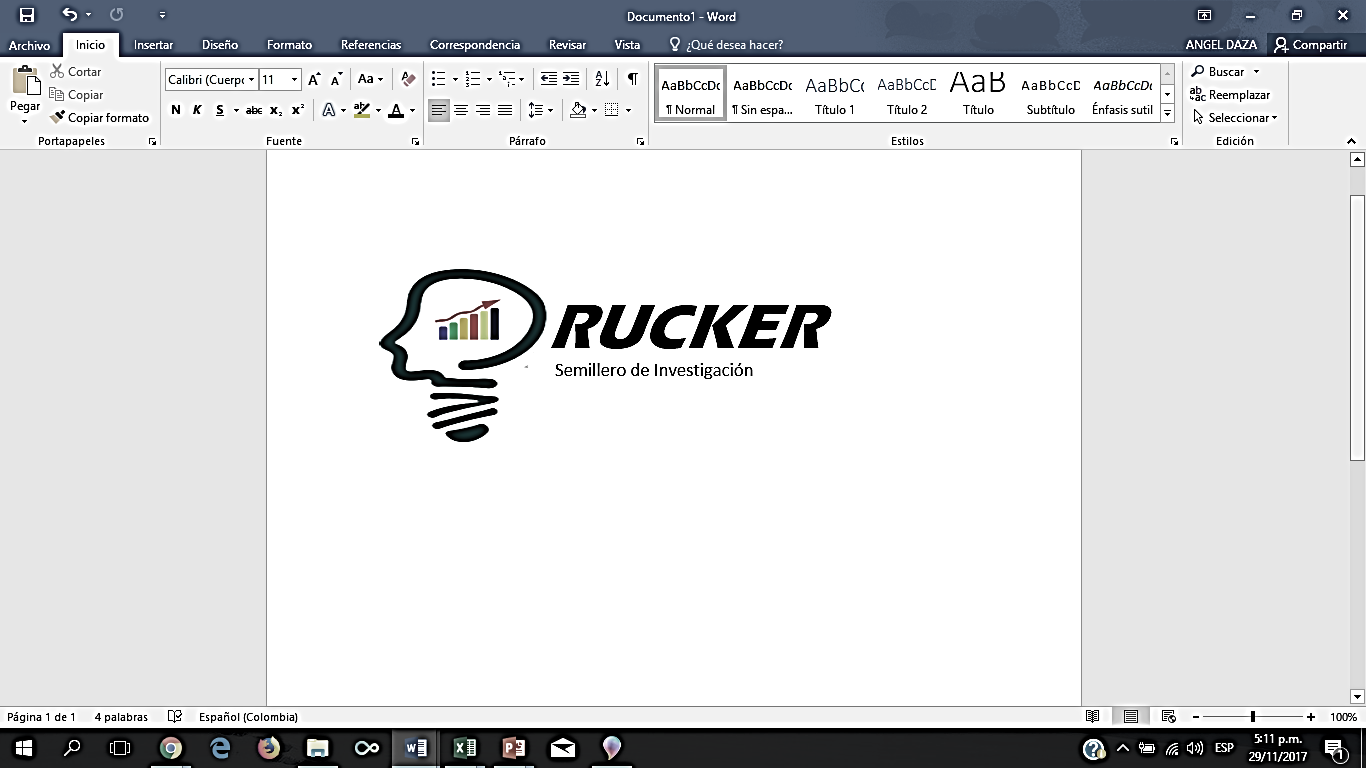 MisiónSomos un grupo de profesores y estudiantes que mediante procesos de investigación afianzamos la formación integral de los miembros del semillero y contribuimos con la proyección social de la Institución en el ámbito local, regional, nacional e internacional.VisiónSeremos reconocidos por nuestra formación integral y nuestros aportes al sector económico, social y empresarial de la región mediante la formulación, desarrollo e implementación de proyectos de investigaciónObjetivo GeneralPromover el desarrollo de actividades investigativas, sobre la base del desarrollo de experiencias de sana convivencia, responsabilidad, solidaridad, disciplina, trabajo en equipo y liderazgo, que contribuyan a la formación integral del estudiante.Objetivo GeneralAprender a investigar, investigando.Asesorar y acompañar a los estudiantes en el desarrollo de proyectos.Generar ideas y propuestas.Implementar proyectos de investigación que generen impacto social y económico4.2 Semillero de Investigación GICOFIEl semillero de Investigación GICOFI fue creado bajo acta Nº 02 del 6 de abril de 2016, convocada por el Coordinador de Investigaciones en Barrancabermeja, DIANOIA, a cargo del Ingeniero Luis Omar Sarmiento, este semillero pertenece a los programas de Contabilidad Financiera y Contaduría Pública. A partir del 2 de septiembre de 2022 el semillero de investigación GICOFI se encuentra adscrito al Grupo de Investigación GISEEB Líneas de investigaciónEstudios Contables y FinancierosLogo del semillero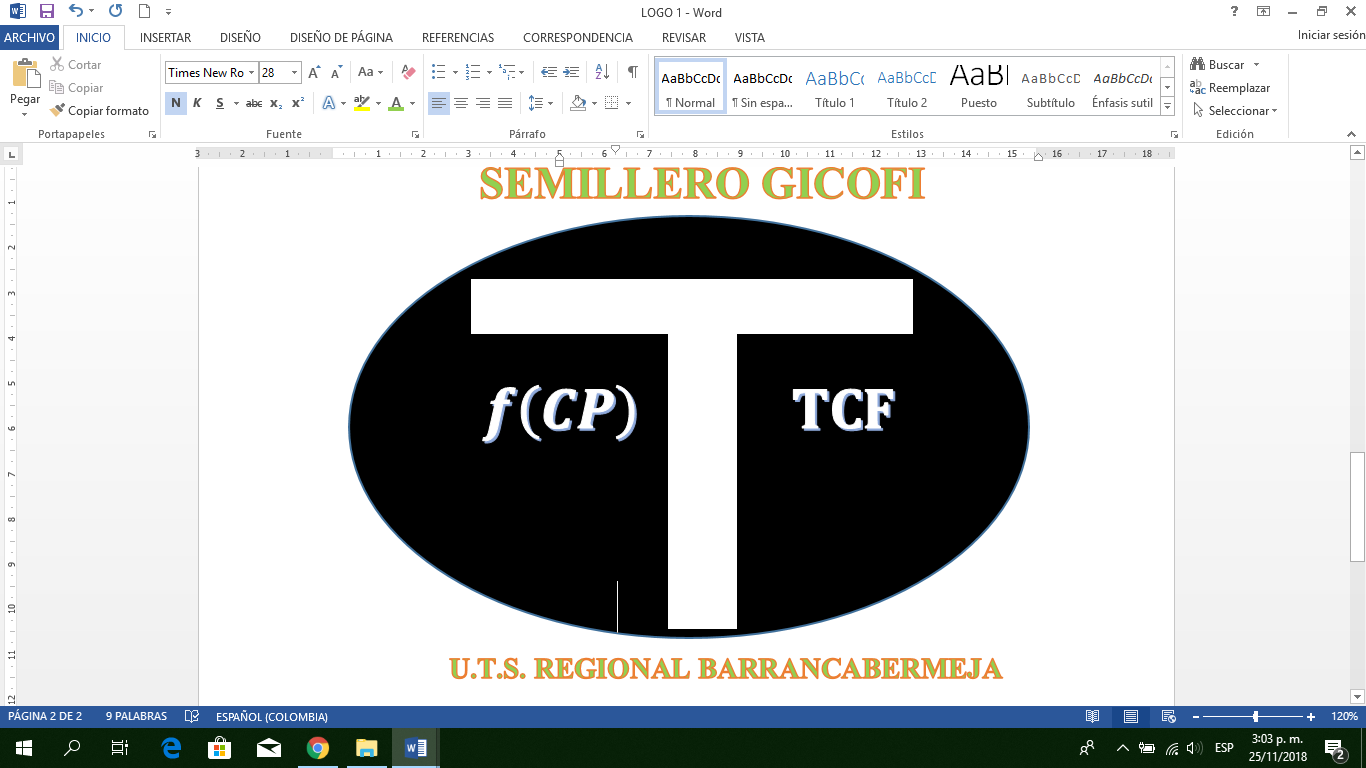 MisiónEl Grupo de Investigaciones en tópicos Contables y Financieras “GICOFI”, conformado por docentes y estudiantes de las UTS Sede Regional Barrancabermeja de los programas de Contabilidad Financiera y Contaduría Pública tiene como misión, propiciar la formación en investigación de sus integrantes mediante el desarrollo de actividades de investigación en las áreas Contables y Financieras, pertinentes a los Programas de Contabilidad Financiera y Contaduría PúblicaVisiónEl Semillero de Investigaciones Contables y Financieras “GICOFI”, proyecta contribuir a la formación de Estudiantes mediante el desarrollo de proyectos de aula y monografías como modalidad de grado.Objetivo GeneralEl objetivo del semillero es promover la formación en investigación a docentes y estudiantes de los Programas de Contabilidad Financiera y Contaduría Pública del campus Barrancabermeja en temas Contables y Financieros. Objetivos EspecíficosPropiciar la interacción entre docentes y estudiantes con miras a generar conocimiento, desarrollo social y progreso científico de la comunidad. Generar la capacidad de trabajo en equipo y la interdisciplinariedad. Fomentar y gestionar procesos de aprendizaje y estrategias de investigación. Promover la organización de eventos y la interacción con otros grupos y semillerosArticulación de la investigación con la docencia y la extensiónEn el grupo GISEEB, la investigación se articula con la docencia especialmente con los semilleros de investigación, en donde se realizan actividades como el Proyecto de Aula, los proyectos de investigación de semilleros, y los trabajos de grado en sus diversas modalidades. La investigación y la extensión, se articula por medio de convenios marco y convenios específicos con agrupaciones empresariales y con acuerdos de Cooperación ya sea de asesoría o de consultoría con las empresas de los diferentes sectores empresariales del distrito de Barrancabermeja y su zona de influencia.  Para la firma de acuerdos específicos, el grupo planea y desarrolla proyectos de investigación que tengan impacto en el medio.  EJES ESTRATÉGICOS DEL PLAN BIENALEl plan bienal 2022-2024, busca desarrollar actividades y procesos de investigación que produzcan resultados de generación de nuevo conocimiento, desarrollo tecnológico e innovación, apropiación social del conocimiento y formación en recurso humano, vinculando la academia con el sector productivo. El grupo GISEEB se propone en próximas convocatorias Minciencias ser categorizado en C.Por lo anteriormente planteado y en respuesta al cumplimiento de los procesos investigativos en concordancia con la docencia y la extensión, se presentan los siguientes ejes estratégicos:Tabla 2 Ejes estratégicos del grupo para el plan bienalNOMBREFORMACIÓN ACADÉMICARené Mauricio Peñarredonda QuinteroMagister en Administración de Organizaciones, Especialista en Gerencia Estratégica de Mercadeo, Administrador Comercial y de SistemasLíder del grupo de investigaciónEduardo Arango TobónMBA, Especialista en Gerencia Financiera, Especialista en Gestión Empresarial, Especialización en Revisoría Fiscal y Contraloría, Contador Público.Integrante del grupo de investigaciónLínea de investigaciónObjetivos de la línea Sub-líneasInvestigadores de la líneaEstudios Económicos, Empresariales y SocialesFomentar la formación en investigación a docentes y estudiantes en temas afines a la gestión y desarrollo de las áreas organizacionales, innovación, tecnología y desarrollo, competitividad, productividad y sostenibilidad, emprendimiento, empresarismo, responsabilidad social empresarial, ciencia y sociedad.Desarrollar investigaciones que abarquen las dimensiones socioeconómicas, empresariales y sociales en Barrancabermeja y en su zona de influencia.Fortalecer los conocimientos y habilidades de los empresarios y/o comunidades en general en áreas de innovación, emprendimiento y empresariales para mejorar los diferentes sistemas de gestión organizacional (integral), que les permitan generar beneficios en el corto, mediano y largo plazo.Gestión y desarrollo de las áreas organizacionales: Innovación, tecnología y desarrollo:Competitividad, productividad y sostenibilidad: Emprendimiento, empresarismo: Sociedad y responsabilidad social empresarial: René Mauricio Peñarredonda QuinteroEduardo Arango TobónEstudios Contables y FinancierosFomentar la formación en investigación a docentes y estudiantes en temas afines a la contabilidad y finanzas, gestión tributaria y fiscal, control y auditoria, gestión y desarrollo público.Desarrollar investigaciones que abarquen las dimensiones contables, financieras, control y auditoria y la gestión Pública en Barrancabermeja y en su zona de influencia.Fortalecer los conocimientos y habilidades de los empresarios y/o comunidades en general en áreas afines a la contabilidad y finanzas, gestión tributaria y fiscal, control y auditoria, gestión y desarrollo público, para mejorar los diferentes sistemas de gestión organizacional (integral), que les permitan generar beneficios en el corto, mediano y largo plazo.Contabilidad y Finanzas: Control y Auditoria: Gestión y Desarrollo Público: René Mauricio Peñarredonda QuinteroEduardo Arango TobónEje estratégicoObjetivo estratégicoMetasCumplimientoCumplimientoResponsableRecursos disponiblesEje estratégicoObjetivo estratégicoMetas20222024ResponsableRecursos disponiblesLíneas de investigaciónLiderar proyectos de investigación encaminados al aprovechamiento de las oportunidades y solución a las necesidades del micro y macro entorno de la región en términos de productividad, competitividad, sostenibilidad y sustentabilidad del sector productivo, empresarial y social.Formular y desarrollar un proyecto de investigación propuesto por el grupo de investigación relacionado a los programas DiciembreAgostoLíder del grupo de investigación GISEEB y miembros del grupo.De acuerdo con el presupuesto de la DIE de las UTSLíneas de investigaciónLiderar proyectos de investigación encaminados al aprovechamiento de las oportunidades y solución a las necesidades del micro y macro entorno de la región en términos de productividad, competitividad, sostenibilidad y sustentabilidad del sector productivo, empresarial y social.Desarrollar al menos cuatro actividades por semestre de generación de productos en la tipología Apropiación Social del Conocimiento (ASC) propuestos por el grupo de investigación relacionado a los programasDiciembreAgostoLíder del grupo de investigación GISEEB y miembros del grupo.De acuerdo con el presupuesto de la DIE de las UTSLíneas de investigaciónLiderar proyectos de investigación encaminados al aprovechamiento de las oportunidades y solución a las necesidades del micro y macro entorno de la región en términos de productividad, competitividad, sostenibilidad y sustentabilidad del sector productivo, empresarial y social.Generar al menos un producto por semestre en las tipologías Desarrollo Tecnológico e Innovación (DTeI) propuesto por el grupo de investigación relacionado a los programasDiciembreAgostoLíder del grupo de investigación GISEEB y miembros del grupo.De acuerdo con el presupuesto de la DIE de las UTSArticulación de la investigación con la docencia y extensiónFomentar la articulación de procesos de investigación en los cursos académicos de los programas Administración de Empresas, Contaduría Pública y sus ciclos propedéuticos Tecnología en Gestión Empresarial y Tecnología en Contabilidad Financiera de la Facultad de Ciencias Socioeconómicas y Empresariales del campus Barrancabermeja.Apoyar el funcionamiento de dos semilleros de investigación para que desarrollen actividades relacionadas con las líneas de investigación del grupo.  DiciembreAgostoLíder del grupo de investigación GISEEB y miembros del grupo.De acuerdo con el presupuesto de la DIE de las UTSArticulación de la investigación con la docencia y extensiónFomentar la articulación de procesos de investigación en los cursos académicos de los programas Administración de Empresas, Contaduría Pública y sus ciclos propedéuticos Tecnología en Gestión Empresarial y Tecnología en Contabilidad Financiera de la Facultad de Ciencias Socioeconómicas y Empresariales del campus Barrancabermeja.Elaborar al menos dos proyectos de aula por semestre relacionado a los programasDiciembreAgostoLíder del grupo de investigación GISEEB y miembros del grupo.De acuerdo con el presupuesto de la DIE de las UTSArticulación de la investigación con la docencia y extensiónFomentar la articulación de procesos de investigación en los cursos académicos de los programas Administración de Empresas, Contaduría Pública y sus ciclos propedéuticos Tecnología en Gestión Empresarial y Tecnología en Contabilidad Financiera de la Facultad de Ciencias Socioeconómicas y Empresariales del campus Barrancabermeja.Promover el desarrollo de al menos 6 trabajos de grado por semestre y de proyectos educativos liderados por el docente en el aula, relacionados con las líneas de investigación, propuestos por el grupo de investigación relacionado a los programas.DiciembreAgostoLíder del grupo de investigación GISEEB y miembros del grupo.De acuerdo con el presupuesto de la DIE de las UTSDivulgación de la producción científica Socializar los resultados de investigación del grupo en eventos científicos, técnicos, tecnológicos y de emprendimientos a nivel local, regional y Nacional.Publicar por lo menos 2 Working Paper por semestre en sitios web con registro DOI. Por parte del grupo de investigación.DiciembreAgostoLíder del grupo de investigación GISEEB y miembros del grupo.De acuerdo con el presupuesto de la DIE de las UTSDivulgación de la producción científica Socializar los resultados de investigación del grupo en eventos científicos, técnicos, tecnológicos y de emprendimientos a nivel local, regional y Nacional.Realizar dos ponencias en eventos científicos por año por parte del grupo de investigación.DiciembreAgostoLíder del grupo de investigación GISEEB y miembros del grupo.De acuerdo con el presupuesto de la DIE de las UTSDivulgación de la producción científica Socializar los resultados de investigación del grupo en eventos científicos, técnicos, tecnológicos y de emprendimientos a nivel local, regional y Nacional.Divulgar por lo menos un artículo por los dos años en revistas indexadas o no indexadas por parte del grupo de investigación.DiciembreAgostoLíder del grupo de investigación GISEEB y miembros del grupo.De acuerdo con el presupuesto de la DIE de las UTSDesarrollo de alianzas y convenios para la investigaciónGestionar alianzas para ejecutar proyectos de investigación en sentido estricto y formativa mediante convenios u acuerdos con instituciones públicas y privadas de la región.Formalizar 1 convenio en los dos años para Realizar proyectos con instituciones publicas o privadas para el desarrollo de actividades de investigación.DiciembreAgostoLíder del grupo de investigación GISEEB y miembros del grupo.De acuerdo con el presupuesto de la DIE de las UTSDesarrollo de alianzas y convenios para la investigaciónGestionar alianzas para ejecutar proyectos de investigación en sentido estricto y formativa mediante convenios u acuerdos con instituciones públicas y privadas de la región.Realizar al menos 4 acuerdos de cooperación por semestre con instituciones públicas o privadas para realizar actividades de investigación.DiciembreAgostoLíder del grupo de investigación GISEEB y miembros del grupo.De acuerdo con el presupuesto de la DIE de las UTS